RESUME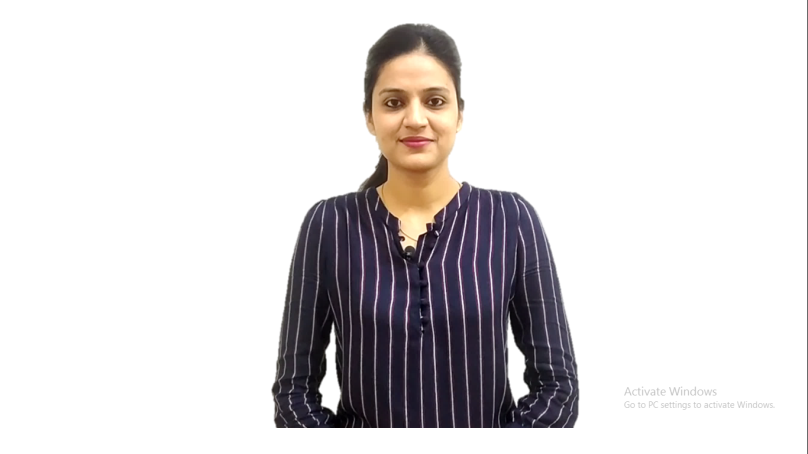         								  adi2635@gmail.com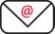        ADITI CHOUHAN				+91- 9644046319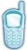 PROFESSIONAL OBJECTIVE:Aspiring to work with an organization that offers a challenging career where I can learn and function effectively and contribute towards organizations’ goals. To constantly upgrade my knowledge and skills in English language and make a difference in whatever I do.EDUCATIONAL QUALIFICATION :ACHIEVEMENTS:SSC CGL 2018 TIER 2 - English - 197.21/200SSC CGL 2017 TIER 2 - English - 181/200SELECTED IN SBI PO 2013 Appeared in Indian Army interview (SSB) Appeared in various competitive exams upto final phase.EXPERIENCE:2 year experience in MAHENDRAS EDUCATIONAL PVT LTD. 1+ year experience in SHARDA ACADEMY INDORE. (Including 1 year experience in ONLINE CLASSES)Own a Facebook page with 15000+  followers (Page name – English with aditi mam)Worked as content and material developer in offline and online examsSkills:Profound knowledge of English language and ability to teach the language to all sorts of students i.e. for those who have English as their first language and those who have not.Highly skilled in using the different course books and material for teaching English as well as having a great passion and love for English language.Good understanding of English grammar with an ability to impart the knowledge                              effectively.Ability to inspire the students for desired results in the language teaching task.Personal Details: DOB:-                                                    26’ January 1992Father’s Name:-                                    Mr. M. L. ChouhanMother’s Name:-                                   Mrs. Rajni ChouhanDate: 	(Aditi Chouhan)Place: Indore (M.P)DegreeInstituteBoard/UniversityPassing YearPercentageB.EUIT-BUB.U20137.9 (CGPA)XIISwami Vivek Anand public School, RajgarhCBSE200975.0%XRajeshwar Convent H.S.School, RajgarhCBSE200788%